Electronic Supplementary InformationSelenium-Doped Carbon Quantum Dots Efficiently Ameliorate Secondary Spinal Cord Injury via Scavenging Reactive Oxygen SpeciesWenqi Luo 1,2, Yiming Wang 1,2, Feng Lin 1,2, Yixuan Liu 2,3, Rui Gu 1*, Wanguo Liu 1*, Chunsheng Xiao 2,41 Department of Orthopaedic Surgery, China-Japan Union Hospital of Jilin University, Changchun 130033, P. R. China2 Key Laboratory of Polymer Ecomaterials, Changchun Institute of Applied Chemistry, Chinese Academy of Sciences, Changchun 130022, P. R. China3 School of Applied Chemistry and Engineering, University of Science and Technology of China, Hefei 230026, P. R. China4 Jilin Biomedical Polymers Engineering Laboratory, Changchun 130022, P. R. China * Corresponding authorsE-mail addresses: liuwanguo6016@jlu.edu.cn (Wanguo Liu); gurui@jlu.edu.cn (Rui Gu)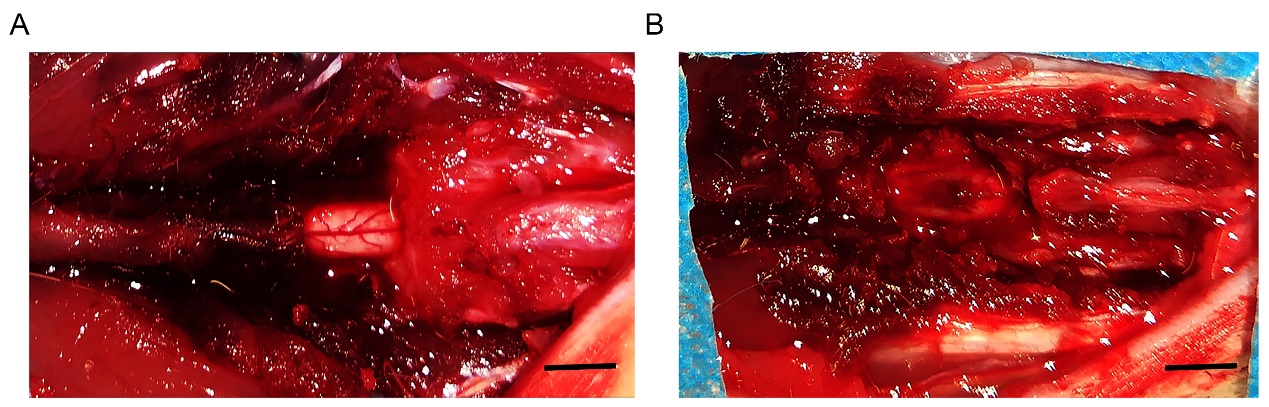 Figure S1. Images of the spinal cord. (A) Image of normal spinal cord. (B) Image of the injured spinal cord after the establishment of the spinal cord injury model. Scale bar = 4 mm.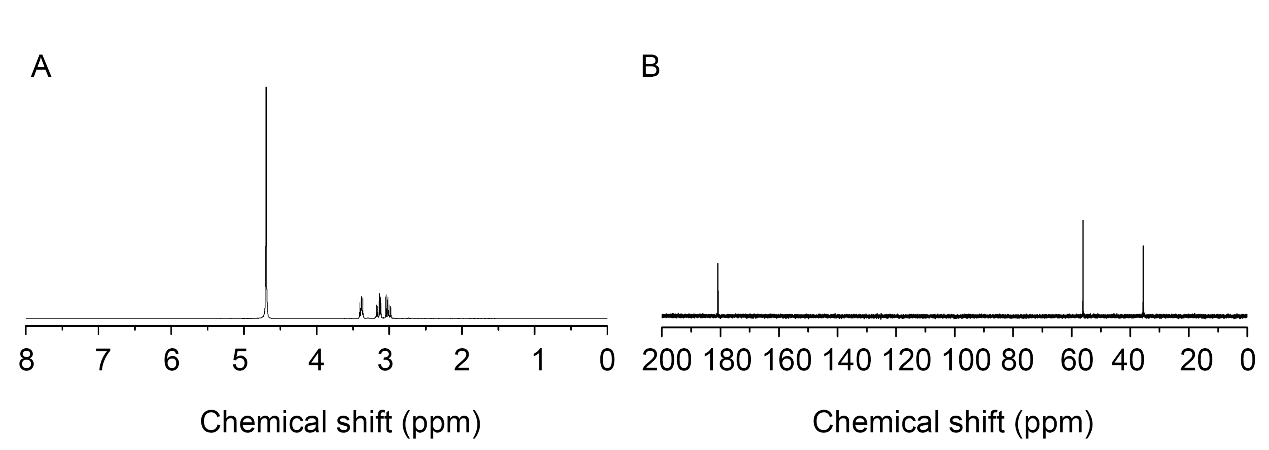 Figure S2. 1H NMR and 13C NMR spectra of L-selenocystine. (A) 1H NMR spectra of l-selenocystine, (B) 13C NMR spectra of l-selenocystine.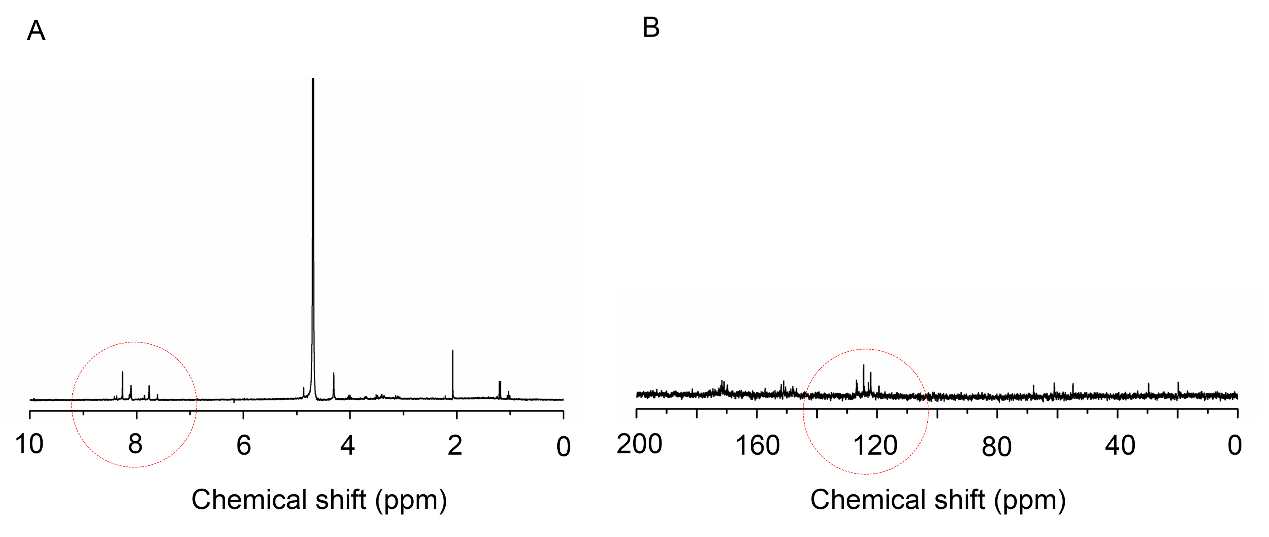 Figure S3. NMR spectra of the Se-CQDs. (A) 1H NMR spectra of the Se-CQDs. (B) 13C NMR spectra of the Se-CQDs.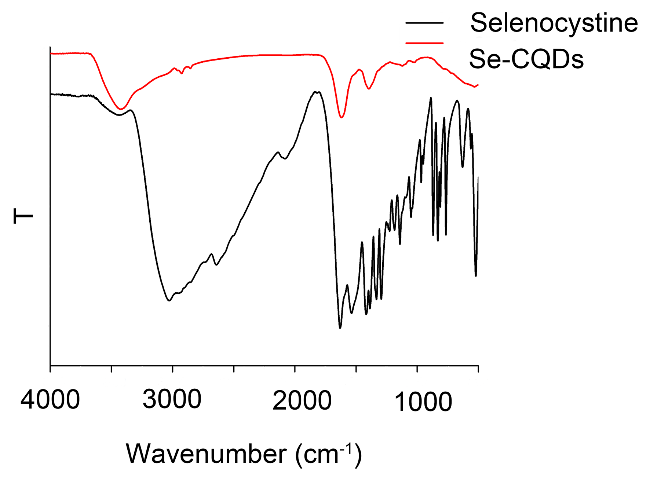 Figure S4. FTIR spectra of the Se-CQDs and l-selenocystine.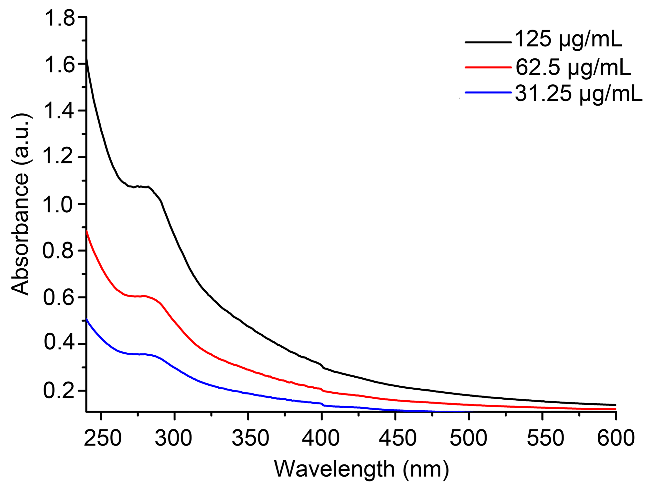 Figure S5. UV-Vis absorption spectra of Se-CQDs in water at various concentrations.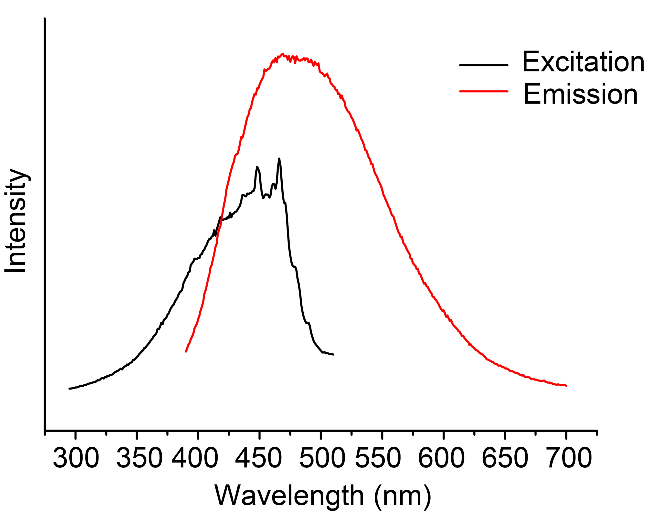 Figure S6. Fluorescence spectra of Se-CQDs in water at a concentration of 1 mg mL-1.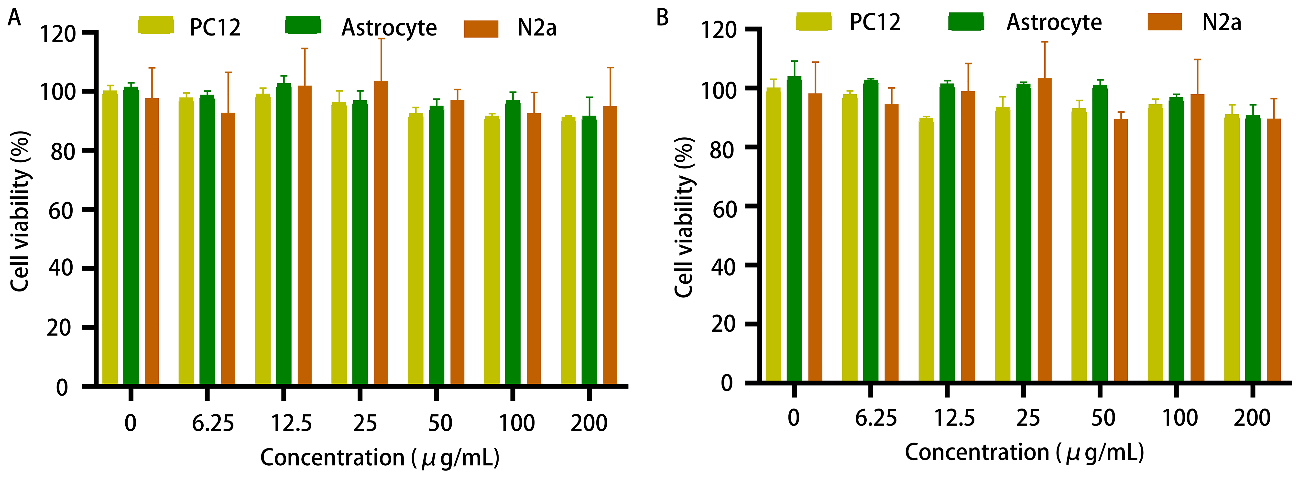 Figure S7. In vitro toxicity study of the Se-CQDs. (A) Viability of PC12 cells, astrocytes and N2a cells incubated with different concentrations of Se-CQDs for 24 h. (B) Viability of PC12 cells, astrocytes and N2a cells incubated with different concentrations of Se-CQDs for 48 h. Data are presented as the means ± SDs, with n = 3 for each group.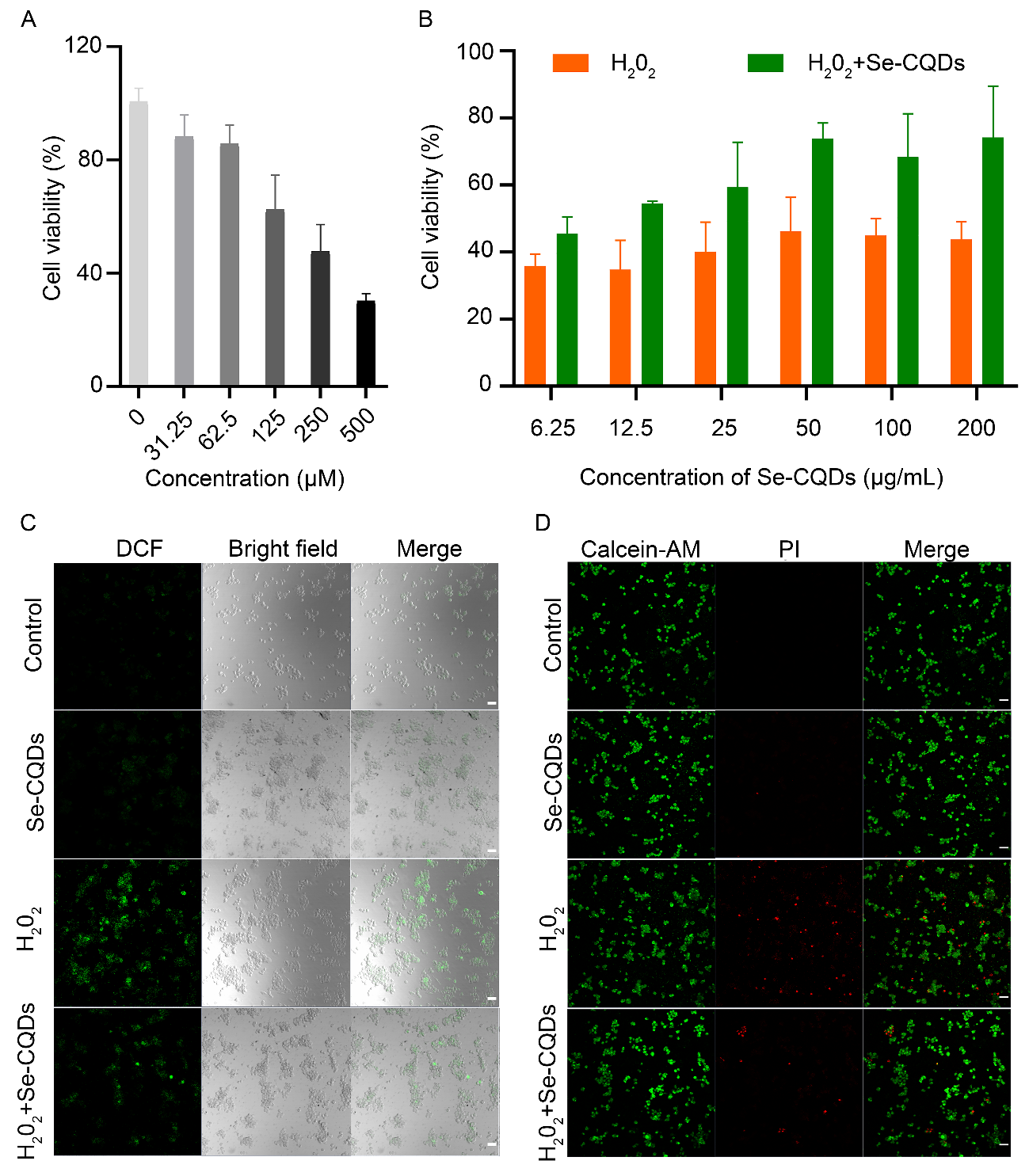 Figure S8. Se-CQDs scavenge ROS to protect N2a cells from ROS-induced oxidative damage. (A) Effect of H2O2 on the viability of N2a cells. (B) Protective effect of Se-CQDs against H2O2-induced oxidative damage in N2a cells. The concentration of H2O2 was 250 μM. (C) Intracellular ROS levels in N2a cells were measured by DCF staining, scale bar = 50 μm. (D) Live/dead straining of N2a cells under different conditions, scale bar = 50 μm.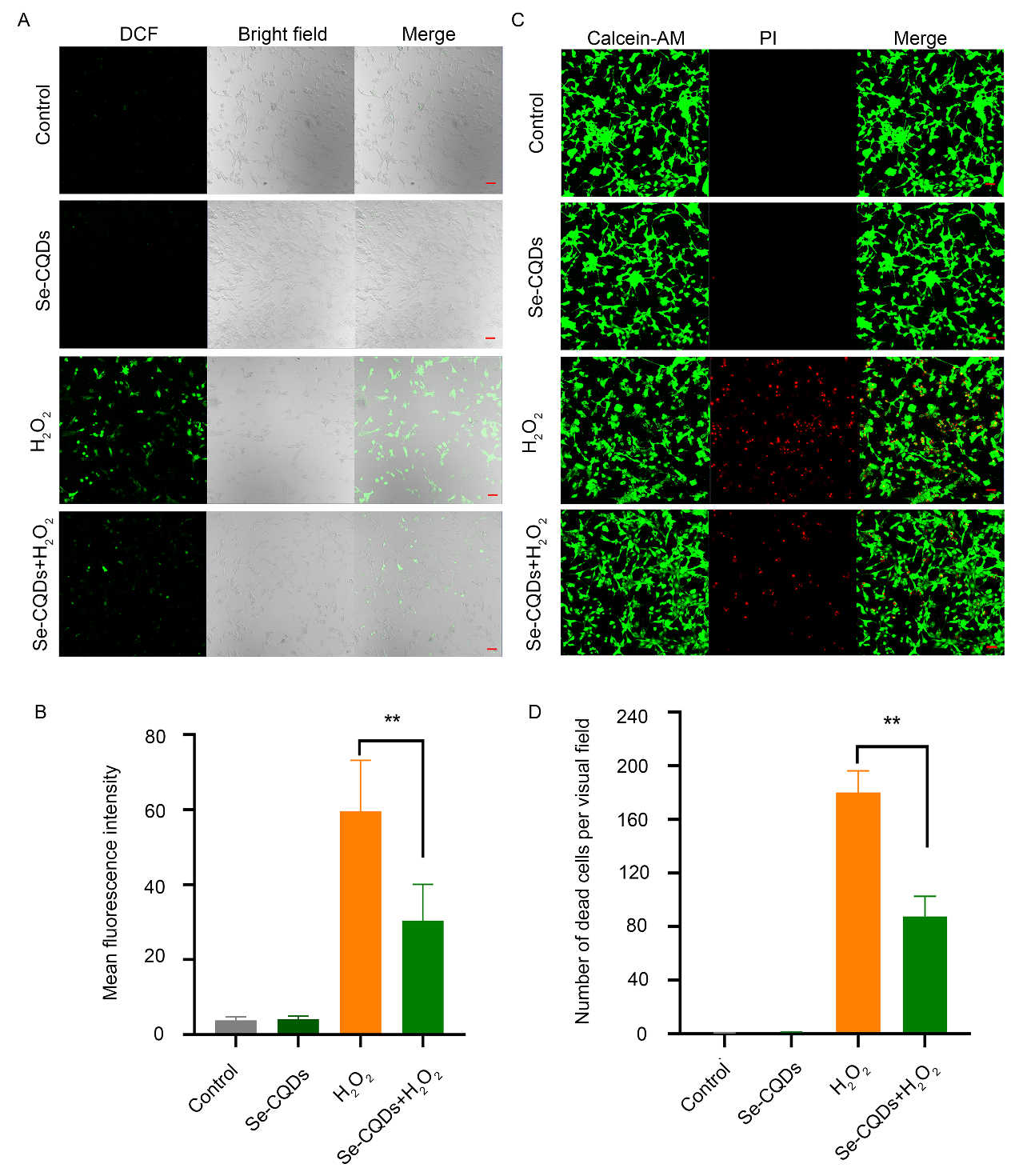 Figure S9. Se-CQDs scavenge ROS to protect PC12 cells in vitro. (A) Intracellular ROS levels in PC12 cells were measured by DCFH-DA staining. (B) Quantitative analysis of the fluorescence intensity of DCF in the cells. (C) Live/dead staining of PC12 cells. Scale bar = 20 μm. (D) Quantitative analysis of the number of dead cells. **P < 0.01.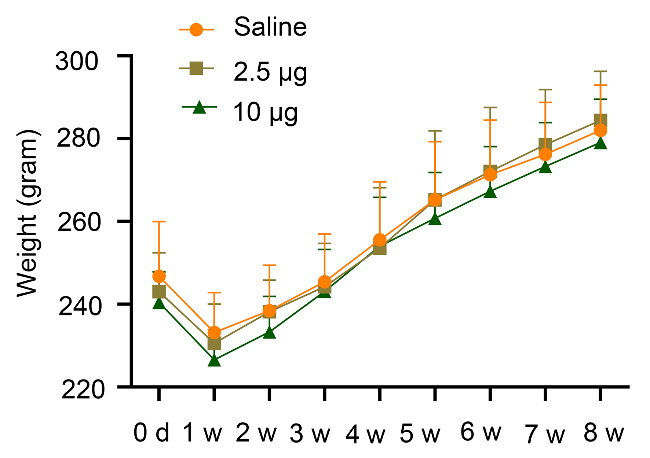 Figure S10. Body weights of the rats with spinal cord injury from the different groups (n=9) after treatment at different time intervals. No diﬀerence in body weight was observed between the rats from the three groups.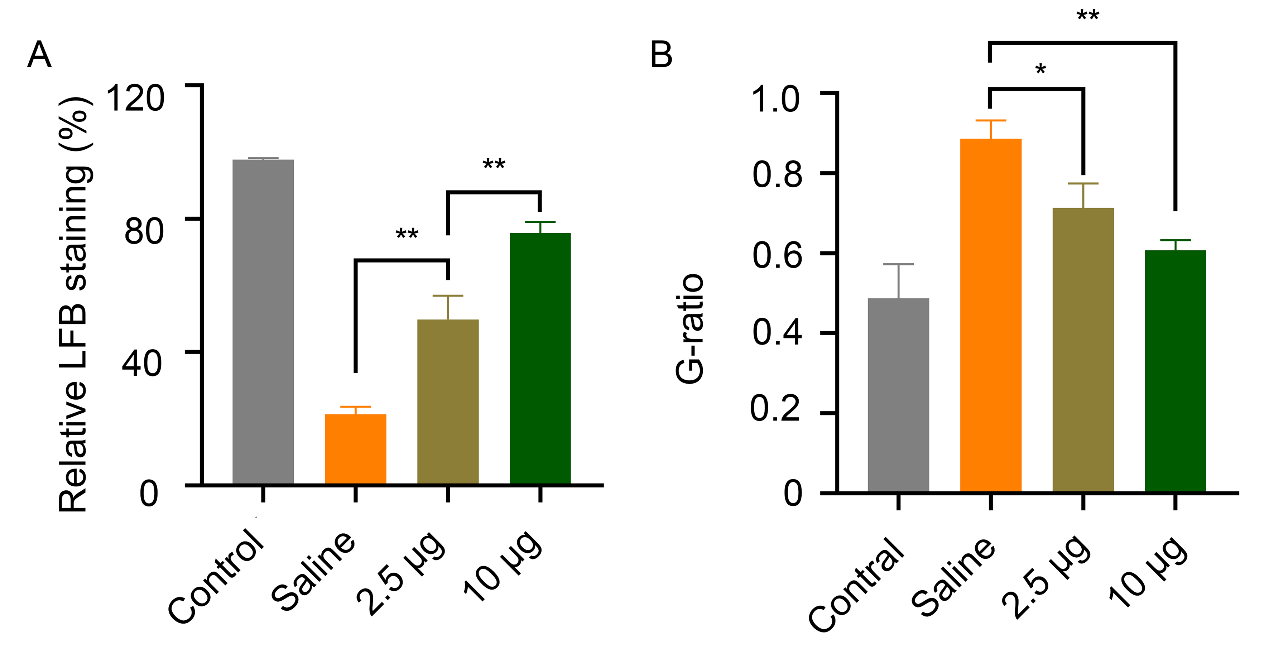 Figure S11. Quantitative analysis of Luxol fast blue (LFB) staining and G-ratio. (A) Quantitative analysis of relative LFB staining. (B) Quantitative analysis of the G-ratio. *P < 0.05 and **P < 0.01.Table S1. Antibodies dilution information used in the immunofluorescent (IF) staining Table S2. Antibodies dilution information used in the western blotting (WB)Antibody ApplicationDilutionanti-GFAPIF1:1000anti-NF200IF1:200anti-NeuNIF1:500anti-CS56IF1:200Anti-CD68IF1:200DAPIIF1:1000Anti-Mouse IgG (H+L) labeled with Alexa-488IF1:1000Anti-Rabbit IgG (H+L) labeled with Alexa-546IF1:500Anti-Rabbit IgG (H+L) labeled with Alexa-488IF1:1000Anti-Mouse IgG (H+L) labeled with Alexa-546IF1:500AntibodyApplicationDilutionanti-caspase-9WB1:1000anti-cleaved caspase-3WB1:1000anti-Bcl-2WB1:1000anti-BaxWB1:1000anti-GAPDHWB1:5000